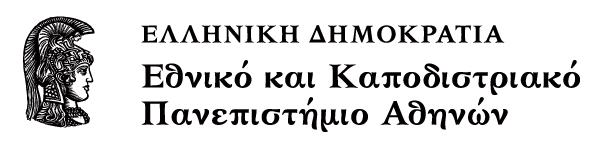 Ερμηνεία και Ερμηνευτική της Καινής ΔιαθήκηςΕνότητα 2: Προοιμιακός ύμνος κατά ΙωάννηΣωτήριος ΔεσπότηςΘεολογική σχολή, Τμήμα Κοινωνικής ΘεολογίαςΠΕΡΙΕΧΟΜΕΝΑ ΕΝΟΤΗΤΑΣ.....................................................................................................................2Α . Ο ΛΟΓΟΣ ΩΣ ΠΡΟΣΩΠΟ ΕΝ ΔΙΑΛΟΓΩ ΠΡΟΣ ΤΟΝ ΠΑΤΕΡΑ ΚΑΙ ΤΗΝ ΚΤΙΣΗ (στ. 1-9)......................................................................................................................................3Β.Η ΑΝΤΙΔΡΑΣΗ ΤΩΝ ΑΝΘΡΩΠΩΝ ΣΤΗΝ ΑΠΟΚΑΛΥΨΗ (ΣΤ. 10-13)............................3Γ.Η ΣΑΡΚΩΣΗ ΩΣ ΑΠΟΚΑΛΥΨΗ (ΣΤ. 14-18)...................................................................4Α’ ΕΝΟΤΗΤΑ: Ο ΛΟΓΟΣ ΩΣ ΠΡΟΣΩΠΟ ΕΝ ΔΙΑΛΟΓΩ ΠΡΟΣ ΤΟΝ ΠΑΤΕΡΑ ΚΑΙ ΤΗΝ ΚΤΙΣΗ (στ. 1-9)Ἐν ἀρχῇ ἦν ὁ λόγοςκαὶ ὁ λόγος ἦν πρὸς τὸν θεόνκαὶ θεὸς ἦν ὁ λόγος.2 οὗτος ἦν ἐν ἀρχῇ πρὸς τὸν θεόν.3πάντα δι᾽ αὐτοῦ ἐγένετο,καὶ χωρὶς αὐτοῦ ἐγένετο οὐδὲ ἕν ὃ γέγονεν .4Ἐν αὐτῷ ζωὴ ἦν,καὶ ἡ ζωὴ ἦν τὸ φῶς τῶν ἀνθρώπων·5Καὶ τὸ φῶς ἐν τῇ σκοτίᾳ φαίνει,καὶ ἡ σκοτία αὐτὸ οὐ κατέλαβεν.6 Ἐγένετο ἄνθρωπος, ἀπεσταλμένος παρὰ Θεοῦ, ὄνομα αὐτῷ Ἰωάννης· 7οὗτος ἦλθεν εἰς μαρτυρίαν ἵνα μαρτυρήσῃ περὶ τοῦ φωτός,ἵνα πάντες πιστεύσωσιν δι᾽ αὐτοῦ. 8οὐκ ἦν ἐκεῖνος τὸ φῶς, ἀλλ᾽ ἵνα μαρτυρήσῃ περὶ τοῦ φωτός. 9 Ἦν τὸ φῶς τὸ ἀληθινόν,ὃ φωτίζει πάντα ἄνθρωπον,ἐρχόμενον εἰς τὸν κόσμονΒ’ ΕΝΟΤΗΤΑ-η αντιδραση των ανθρωπων στην αποκαλυψη (στ. 10-13)10 Ἐν τῷ κόσμῳ ἦν,καὶ ὁ κόσμος δι᾽ αὐτοῦ ἐγένετο,καὶ ὁ κόσμος αὐτὸν οὐκ ἔγνω.11 Εἰς τὰ ἴδια ἦλθεν,καὶ οἱ ἴδιοι αὐτὸν οὐ παρέλαβον.12 Ὅσοι δὲ ἔλαβον αὐτόνἔδωκεν αὐτοῖς ἐξουσίαντέκνα Θεοῦ γενέσθαι,τοῖς πιστεύουσιν εἰς τὸ Ὄνομα αὐτοῦ,13 οἳ οὐκ ἐξ αἱμάτωνοὐδὲ ἐκ θελήματος σαρκὸςοὐδὲ ἐκ θελήματος ἀνδρὸςἀλλ᾽ ἐκ Θεοῦ ἐγεννήθησαν.Γ’ ΕΝΟΤΗΤΑ-η σαρκωση ΩΣ ΑΠΟΚΑΛΥΨΗ (στ. 14-18)14 Καὶ ὁ Λόγος σὰρξ ἐγένετοκαὶ ἐσκήνωσεν ἐν ἡμῖν,καὶ ἐθεασάμεθα τὴν δόξαν αὐτοῦ,δόξαν (kabod) ὡς μονογενοῦς παρὰ πατρός.Πλήρης χάριτος καὶ Ἀληθείας!15Ἰωάννης μαρτυρεῖ περὶ αὐτοῦ καὶ κέκραγεν λέγων· οὗτος ἦν ὃν εἶπον· «ὁ ὀπίσω μου ἐρχόμενος ἔμπροσθέν μου γέγονεν, ὅτι πρῶτός μου ἦν». 16 Ὅτι ἐκ τοῦ πληρώματος αὐτοῦ ἡμεῖς πάντες ἐλάβομενκαὶ χάριν ἀντὶ χάριτος17Ὅτι ὁ νόμος διὰ Μωϋσέως ἐδόθη,ἡ Χάρις καὶ ἡ Ἀλήθεια διὰ Ἰησοῦ Χριστοῦ ἐγένετο.18Θεὸν οὐδεὶς ἑώρακεν πώποτε·ὁ μονογενὴς Θεός,ὁ ὢν εἰς τὸν κόλπον τοῦ πατρὸςἘκεῖνος ἐξηγήσατο.19  Καὶ αὕτη ἐστὶν ἡ μαρτυρία τοῦ Ἰωάννου, ὅτε ἀπέστειλαν [πρὸς αὐτὸν] οἱ Ἰουδαῖοι ἐξ Ἱεροσολύμων ἱερεῖς καὶ Λευίτας ἵνα ἐρωτήσωσιν αὐτόν· σὺ τίς εἶ; 20  καὶ ὡμολόγησεν καὶ οὐκ ἠρνήσατο, καὶ ὡμολόγησεν ὅτι ἐγὼ οὐκ εἰμὶ ὁ χριστός. 21  καὶ ἠρώτησαν αὐτόν· τί οὖν; σὺ Ἠλίας εἶ; καὶ λέγει· οὐκ εἰμί. ὁ προφήτης εἶ σύ; καὶ ἀπεκρίθη· οὔ. 22  εἶπαν οὖν αὐτῷ· τίς εἶ; ἵνα ἀπόκρισιν δῶμεν τοῖς πέμψασιν ἡμᾶς· τί λέγεις περὶ σεαυτοῦ; 23  ἔφη· ἐγὼ φωνὴ βοῶντος ἐν τῇ ἐρήμῳ· εὐθύνατε τὴν ὁδὸν κυρίου, καθὼς εἶπεν Ἠσαΐας ὁ προφήτης. 24  Καὶ ἀπεσταλμένοι ἦσαν ἐκ τῶν Φαρισαίων. 25  καὶ ἠρώτησαν αὐτὸν καὶ εἶπαν αὐτῷ· τί οὖν βαπτίζεις εἰ σὺ οὐκ εἶ ὁ χριστὸς οὐδὲ Ἠλίας οὐδὲ ὁ προφήτης; 26  ἀπεκρίθη αὐτοῖς ὁ Ἰωάννης λέγων· ἐγὼ βαπτίζω ἐν ὕδατι· μέσος ὑμῶν ἕστηκεν ὃν ὑμεῖς οὐκ οἴδατε, 27  ὁ ὀπίσω μου ἐρχόμενος, οὗ οὐκ εἰμὶ [ἐγὼ] ἄξιος ἵνα λύσω αὐτοῦ τὸν ἱμάντα τοῦ ὑποδήματος. 28  ταῦτα ἐν Βηθανίᾳ ἐγένετο πέραν τοῦ Ἰορδάνου, ὅπου ἦν ὁ Ἰωάννης βαπτίζων.ΣημειώματαΣημείωμα Ιστορικού ΕκδόσεωνΈργουΤο παρόν έργο αποτελεί την έκδοση 1.0Έχουν προηγηθεί οι κάτωθι εκδόσεις:•	Έκδοση διαθέσιμη εδώ: http://eclass.uoa.gr/modules/document/?course=SOCTHEOL105Σημείωμα ΑναφοράςCopyright Εθνικόν και Καποδιστριακόν Πανεπιστήμιον Αθηνών, Σωτήριος Δεσπότης, 2015. Σωτήριος Δεσπότης. «Ερμηνεία και ερμηνευτική της καινής διαθήκης. Ενότητα 2: Προοιμιακός ύμνος κατά Ιωάννη». Έκδοση: 1.0. Αθήνα 2015. Διαθέσιμο από τη δικτυακή διεύθυνση: http://opencourses.uoa.gr/courses/SOCTHEOL6/Σημείωμα ΑδειοδότησηςΤο παρόν υλικό διατίθεται με τους όρους της άδειας χρήσης Creative Commons Αναφορά, Μη Εμπορική Χρήση Παρόμοια Διανομή 4.0 [1] ή μεταγενέστερη, Διεθνής Έκδοση.   Εξαιρούνται τα αυτοτελή έργα τρίτων π.χ. φωτογραφίες, διαγράμματα κ.λ.π.,  τα οποία εμπεριέχονται σε αυτό και τα οποία αναφέρονται μαζί με τους όρους χρήσης τους στο «Σημείωμα Χρήσης Έργων Τρίτων».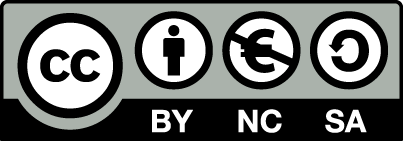 [1] http://creativecommons.org/licenses/by-nc-sa/4.0/ Ως Μη Εμπορική ορίζεται η χρήση:που δεν περιλαμβάνει άμεσο ή έμμεσο οικονομικό όφελος από την χρήση του έργου, για το διανομέα του έργου και αδειοδόχοπου δεν περιλαμβάνει οικονομική συναλλαγή ως προϋπόθεση για τη χρήση ή πρόσβαση στο έργοπου δεν προσπορίζει στο διανομέα του έργου και αδειοδόχο έμμεσο οικονομικό όφελος (π.χ. διαφημίσεις) από την προβολή του έργου σε διαδικτυακό τόποΟ δικαιούχος μπορεί να παρέχει στον αδειοδόχο ξεχωριστή άδεια να χρησιμοποιεί το έργο για εμπορική χρήση, εφόσον αυτό του ζητηθεί.Διατήρηση ΣημειωμάτωνΟποιαδήποτε αναπαραγωγή ή διασκευή του υλικού θα πρέπει να συμπεριλαμβάνει:το Σημείωμα Αναφοράςτο Σημείωμα Αδειοδότησηςτη δήλωση Διατήρησης Σημειωμάτων το Σημείωμα Χρήσης Έργων Τρίτων (εφόσον υπάρχει)μαζί με τους συνοδευόμενους υπερσυνδέσμους.ΧρηματοδότησηΤο παρόν εκπαιδευτικό υλικό έχει αναπτυχθεί στo πλαίσιo του εκπαιδευτικού έργου του διδάσκοντα.Το έργο «Ανοικτά Ακαδημαϊκά Μαθήματα στο Πανεπιστήμιο Αθηνών» έχει χρηματοδοτήσει μόνο τη αναδιαμόρφωση του εκπαιδευτικού υλικού. Το έργο υλοποιείται στο πλαίσιο του Επιχειρησιακού Προγράμματος «Εκπαίδευση και Δια Βίου Μάθηση» και συγχρηματοδοτείται από την Ευρωπαϊκή Ένωση (Ευρωπαϊκό Κοινωνικό Ταμείο) και από εθνικούς πόρους.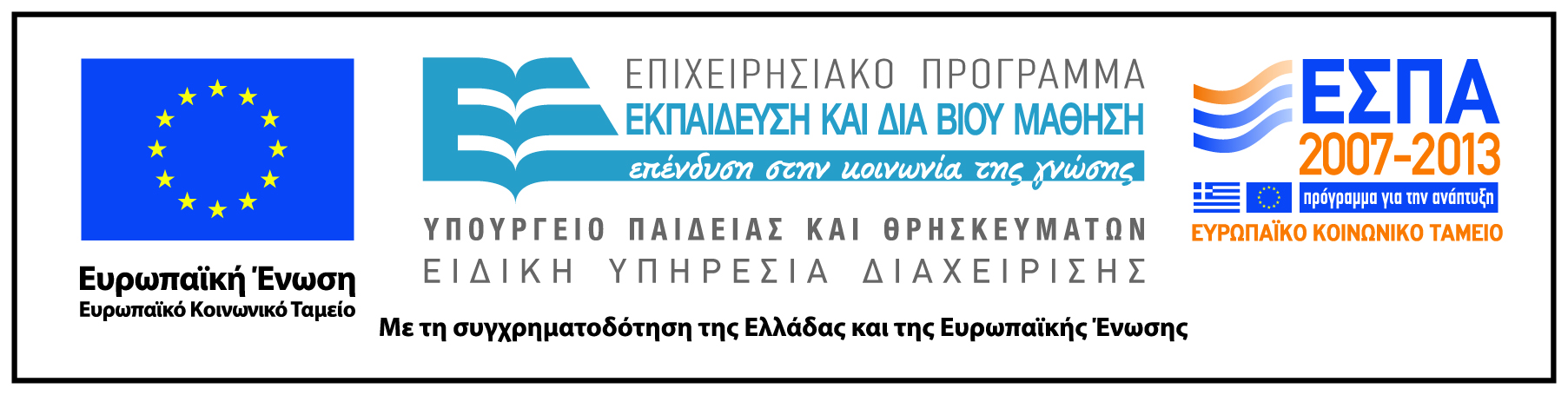 